Добрый всем день!Сегодня предлагаю посмотреть в youtube видео "отличие present simple от present continuous"длительностью 5.03 мин.Записать себе в тетрадь отличия.Сделать задание. Поставить в нужной форме глаголы. Записываем в тетрадь только ответы.Отправляем мне на эл.почту.С уважением, 
-- 
Людмила Т.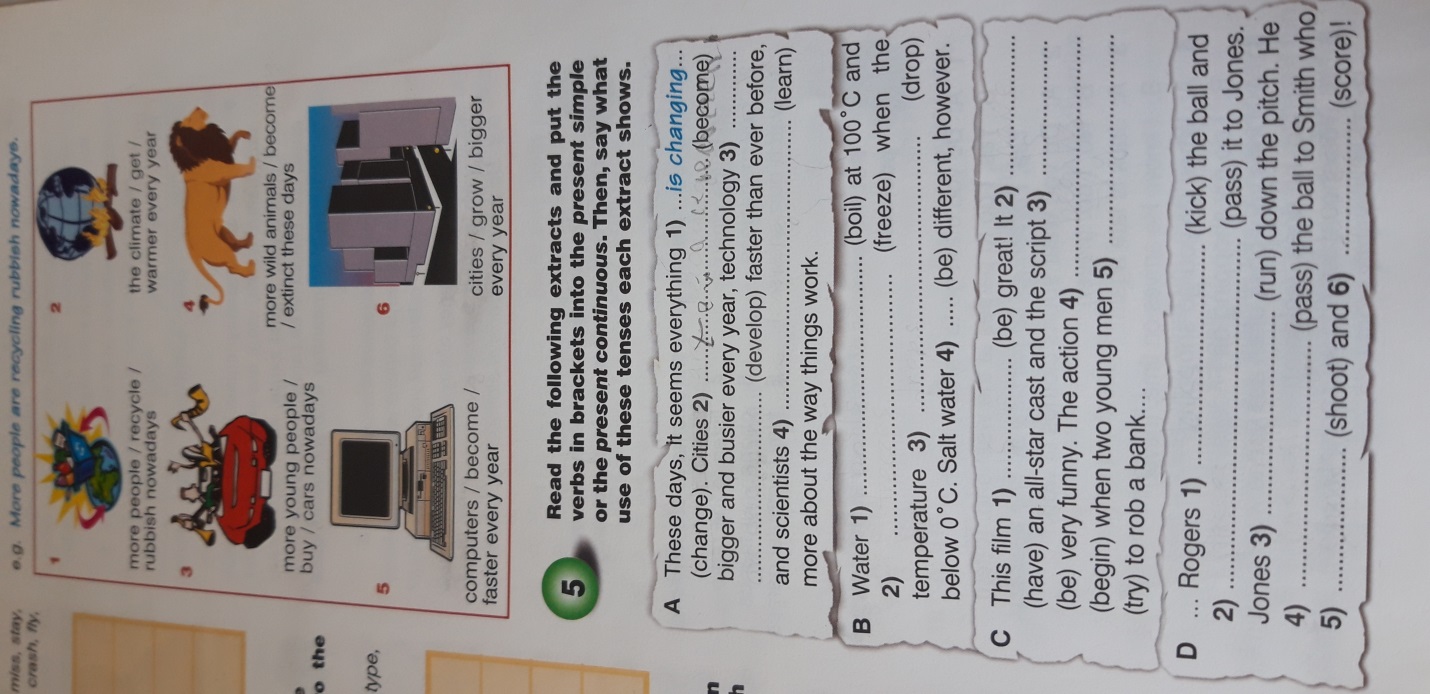 